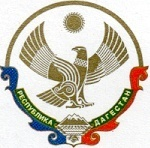 МУНИЦИПАЛЬНОЕ  КАЗЕННОЕ  ОБЩЕОБРАЗОВАТЕЛЬНОЕ  УЧРЕЖДЕНИЕ  «КАЛИНИНАУЛЬСКАЯ  СРЕДНЯЯ  ОБЩЕОБРАЗОВАТЕЛЬНАЯ  ШКОЛА  ИМЕНИ  ГЕРОЯ  РОССИИ  ГАЙИРХАНОВА М.М.»_____________________________________________________________________________________368157 с. Калининаул,                                                                       тел. 8(989)4793735Казбековский район, Р.Д.                                                           e-mail: kalininaulsosh@mail.ru25.02.2021г.    №___Информация о проведённой работе  в рамках празднования Международного дня родного языкаНа основании  плана мероприятий   управления образования (приложение к приказу  РУО  № 17 от 21.01.2021 г.)  и письма  МИНОБР РД  №06-07/01-18/21  от  13.01.21г. , с целью  формирования интереса учащихся к изучению и сохранению  родных языков , воспитания  уважения  к культуре и традициям своего народа,  формирования межкультурного диалога и толерантности через   изучение  языков  в МКОУ Калининаульская СОШ    в  честь празднования  Международного дня родного языка были организованы и проведены  следующие мероприятия:-оформлен   тематический стенд посвящённый Международному  дню родного языка  ;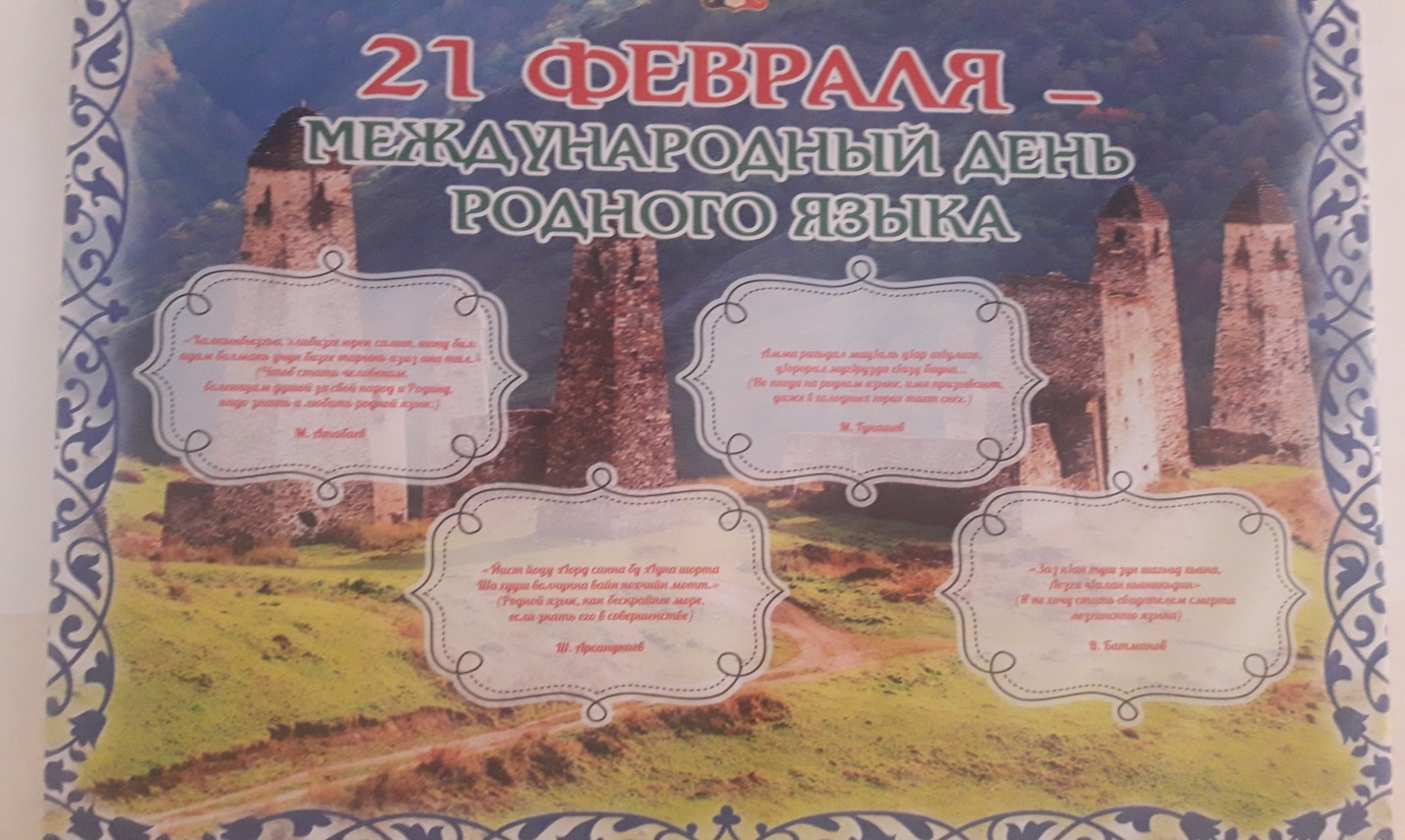 -Оформлена тематическая выставка посвящённая Международному  дню родного языка  ;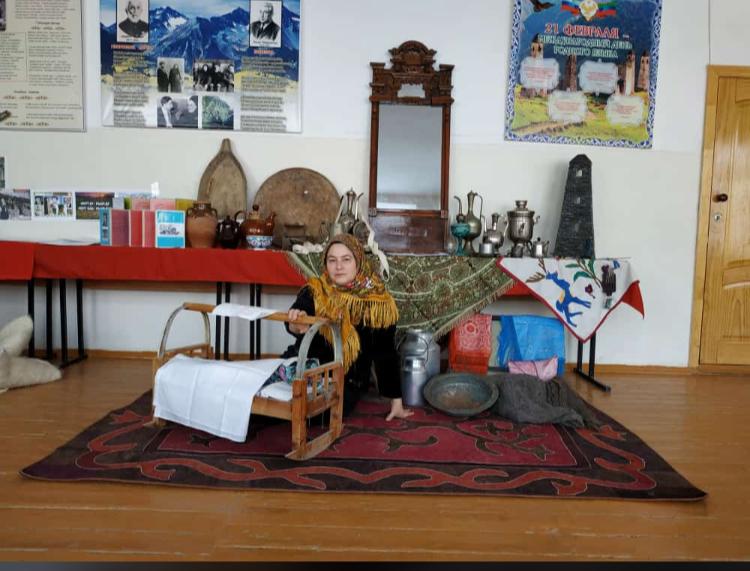 -Проведён  конкурс знатоков родного языка среди учащихся 5-х классов;-проведён конкурс сочинений  среди    учащихся параллелей 5-11 классов « Мой язык - моё богатство»;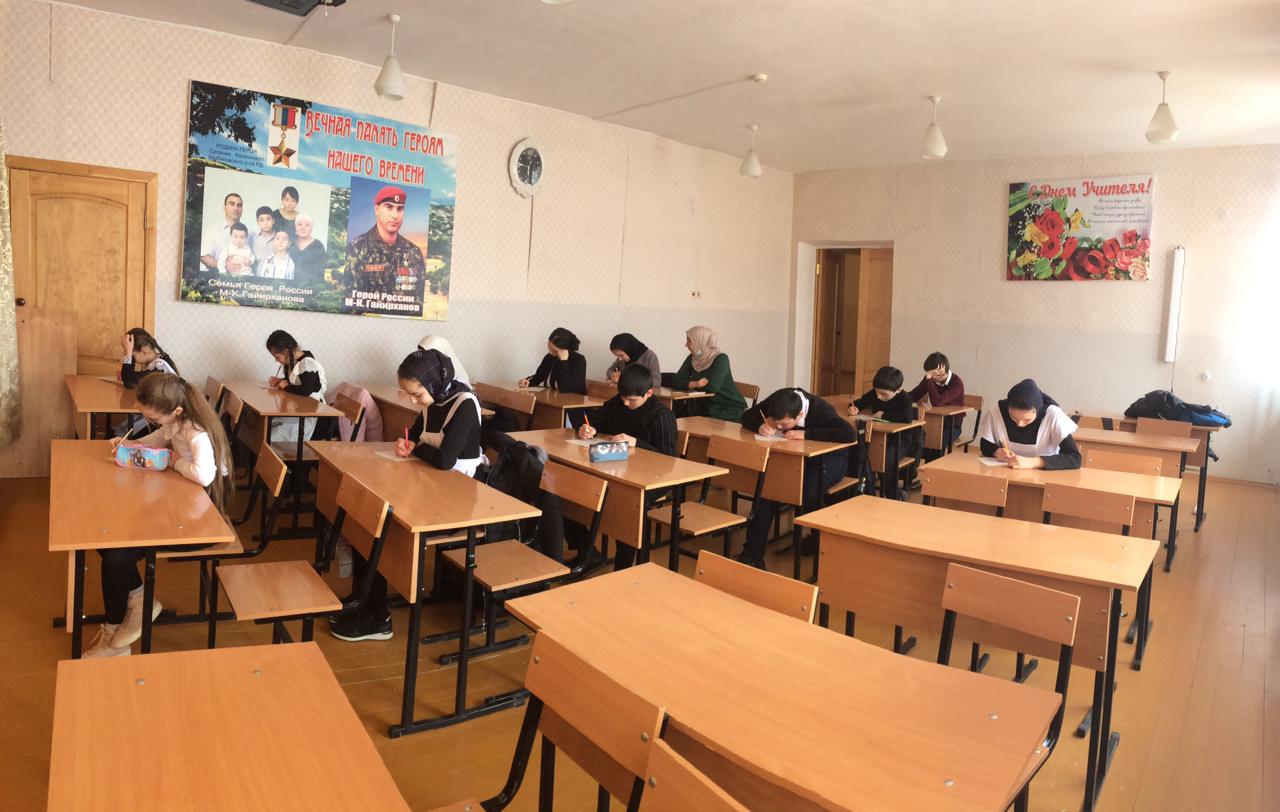 -сняты  ролики с флешмобами  среди учащихся , родителей и педагогов «Чтение любимых  стихов на родном языке»;Ссылка   @kalininaul_sosh_official_rdsh  #флешмоб2021 #роднойязык - проведены открытые уроки под лозунгом «Мотт- вайн дахаран хазна!»;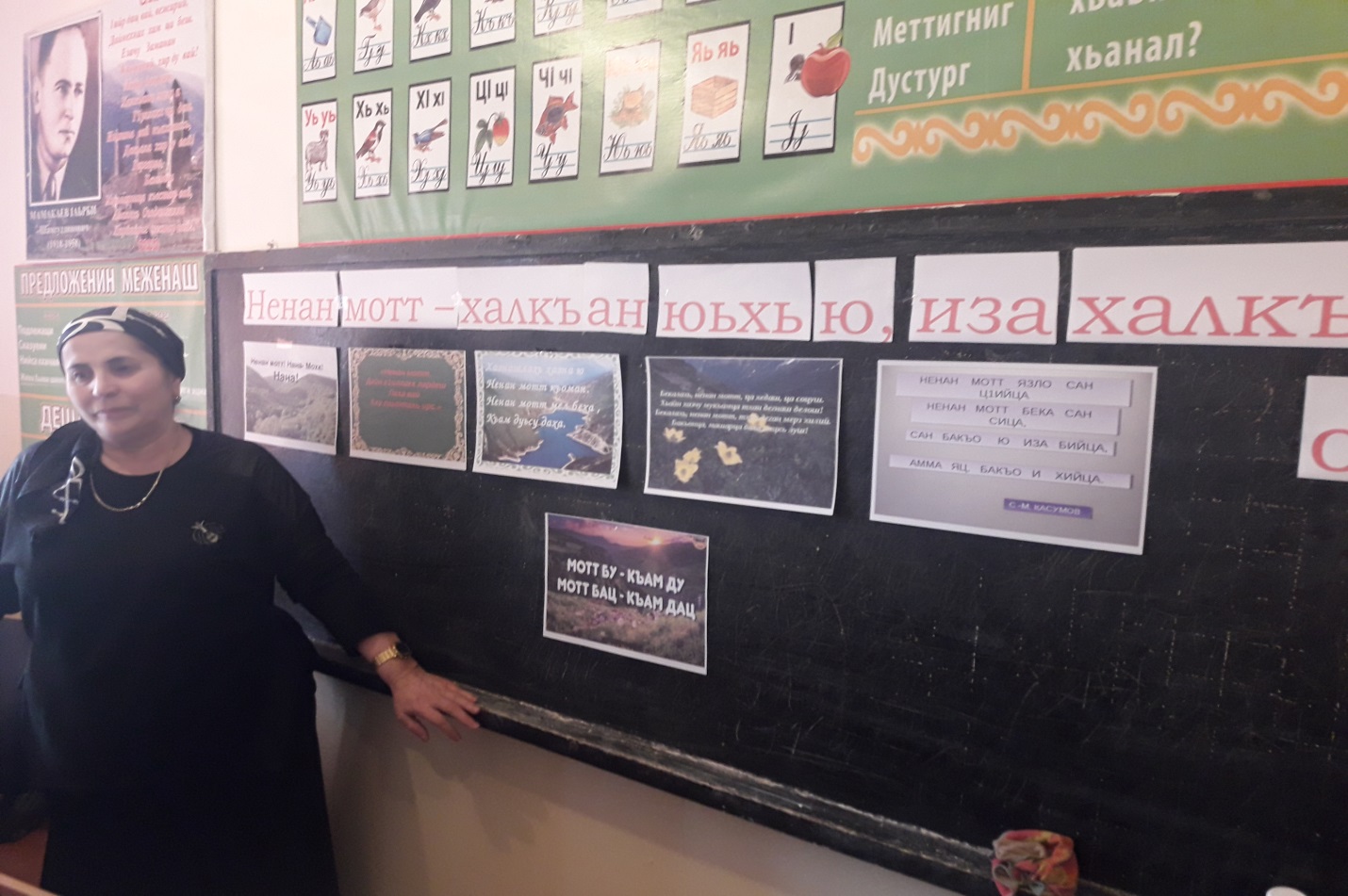 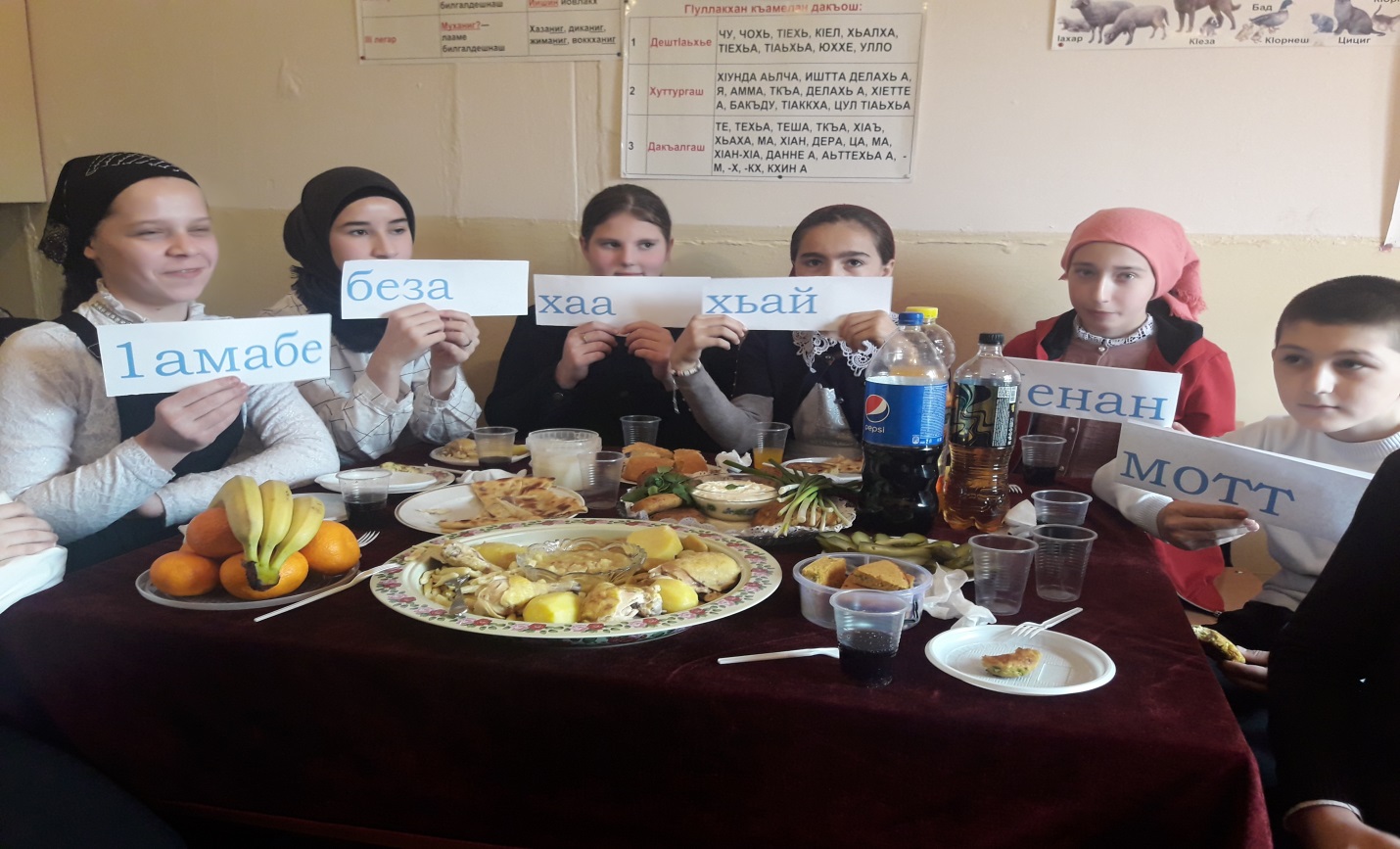 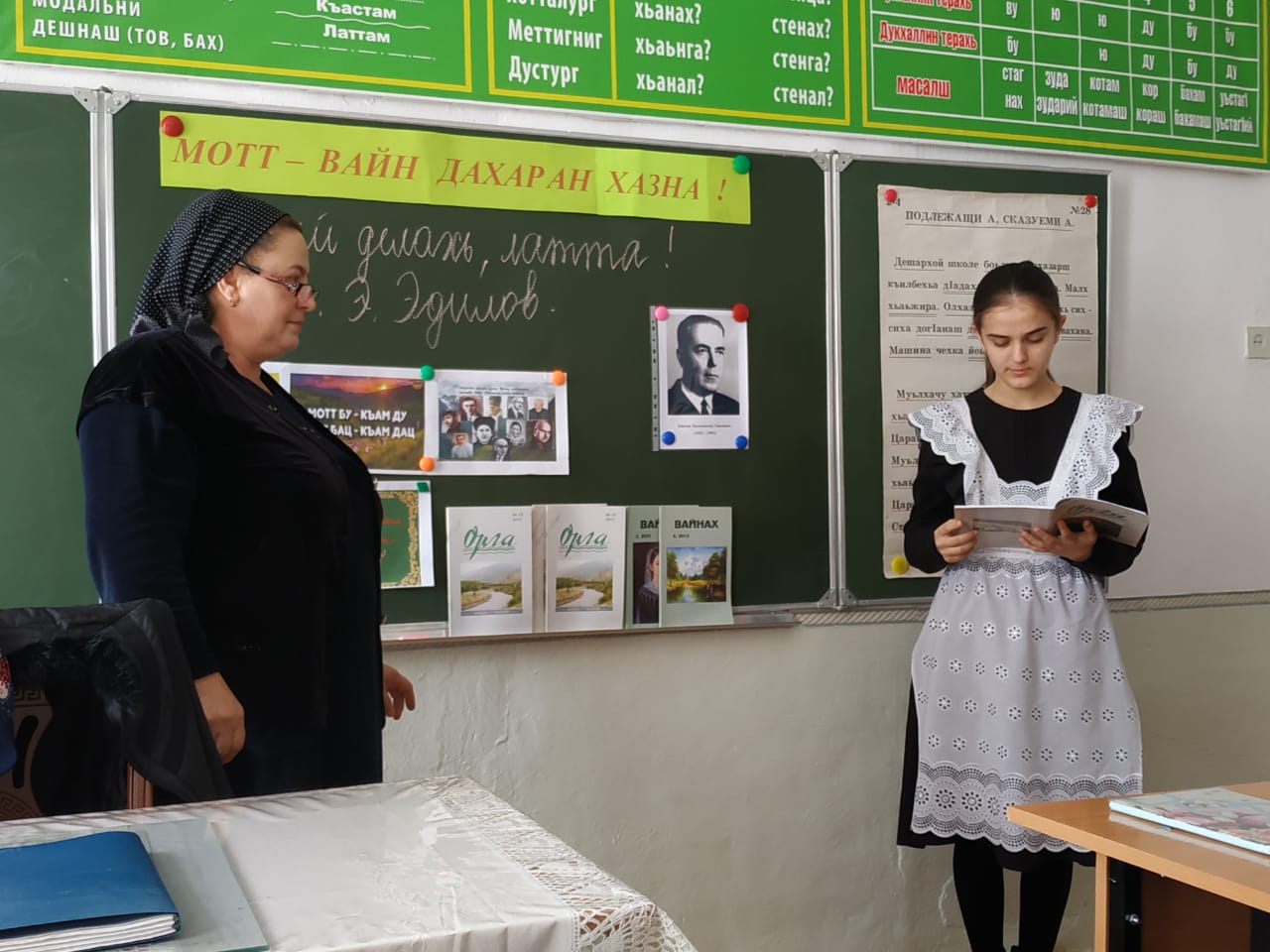 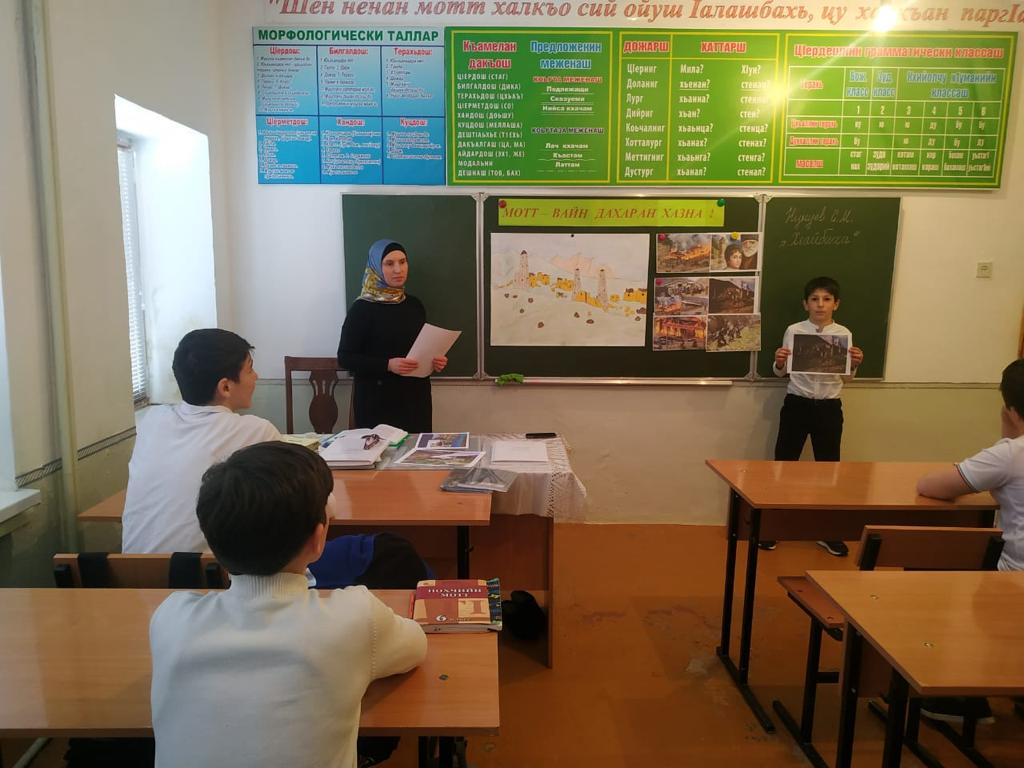 - проведено  внеклассное мероприятие  среди учителей родного языка  «Постановка  сценария из прочитанных произведений»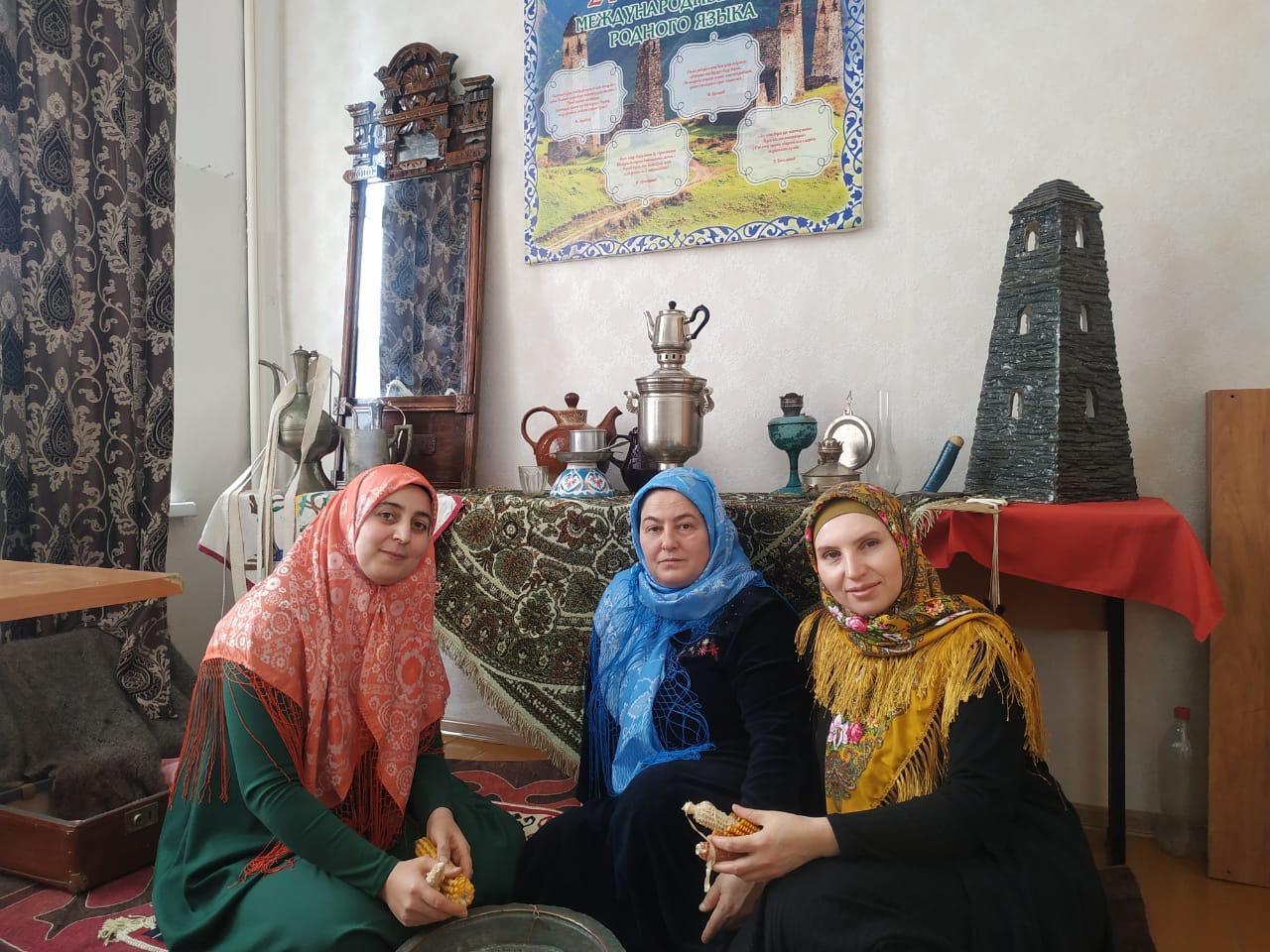 